Trigonométrie : Activité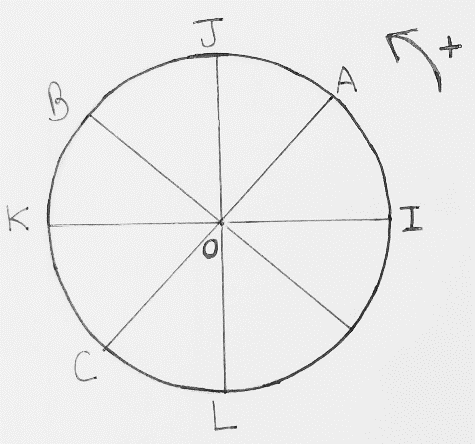 Longueurs de quelques arcs de cercleDéterminer la valeur exacte de la longueur d’un cercle de rayon 1.Le cercle ci-contre est partagé en 8 arcs de même longueur.Déterminer la valeur exacte de la longueur : De l’arc      b) de l’arc    c) du « grand arc »  en tournant dans le sens +Déterminer la valeur exacte de la longueur : De l’arc      b) de l’arc    c) du « grand arc » en tournant dans le sens +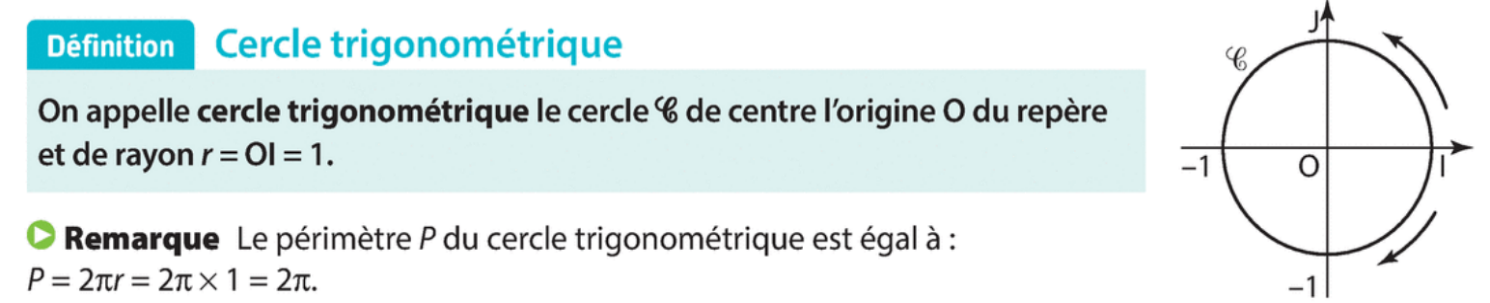 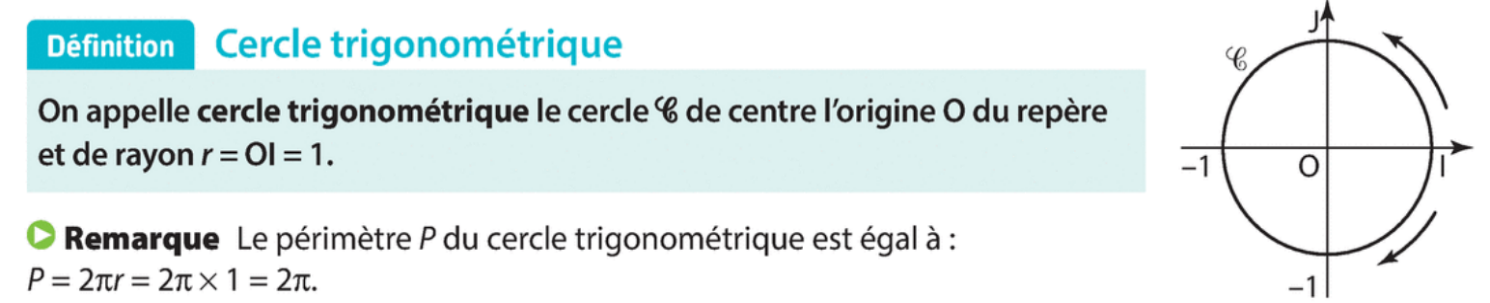 Enroulement des réels sur le cercle trigonométriqueLe plan est muni d’un repère orthonormé (O ; I, J). On appelle cercle trigonométrique le cercle C de centre l’origine O du repère et de rayon r=OI=1. On tourne dans un sens dit positif qui est le sens contraire des aiguilles d’une montre.Le cercle C centre O est le cercle trigonométrique. La droite (IK), munie du repère (I ; K) est enroulée autour du cercle C. Dans le repère (I ; K) M a pour abscisse x.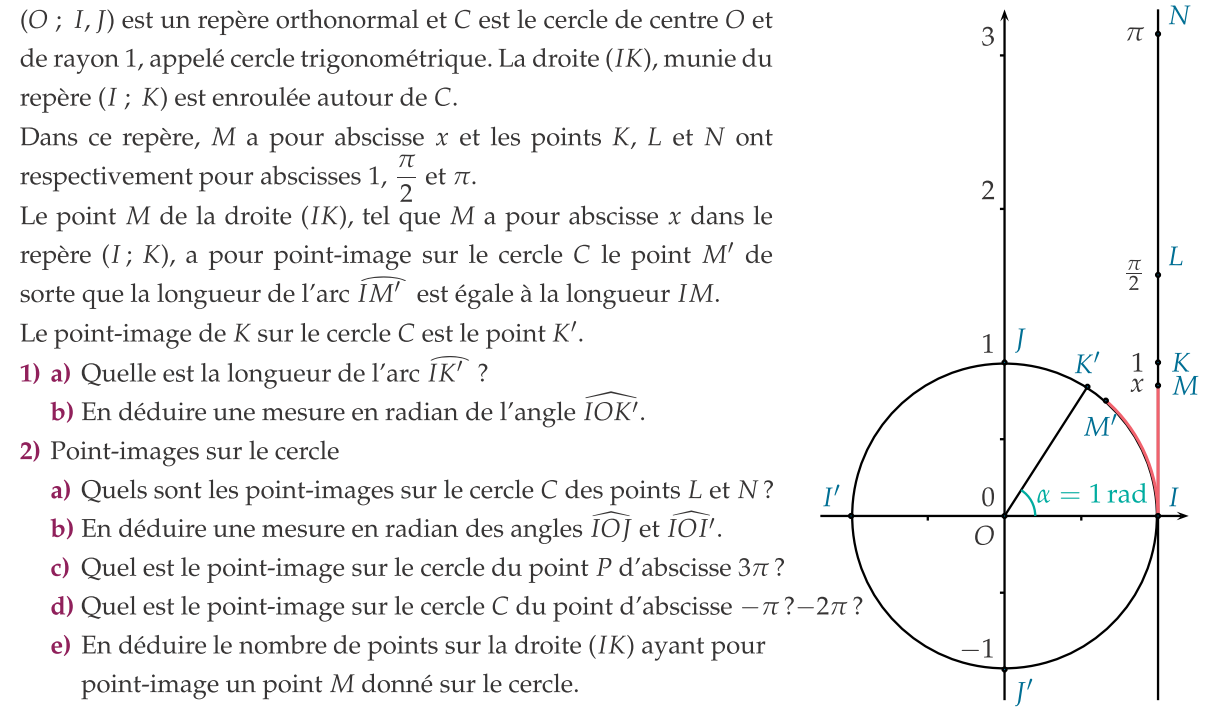 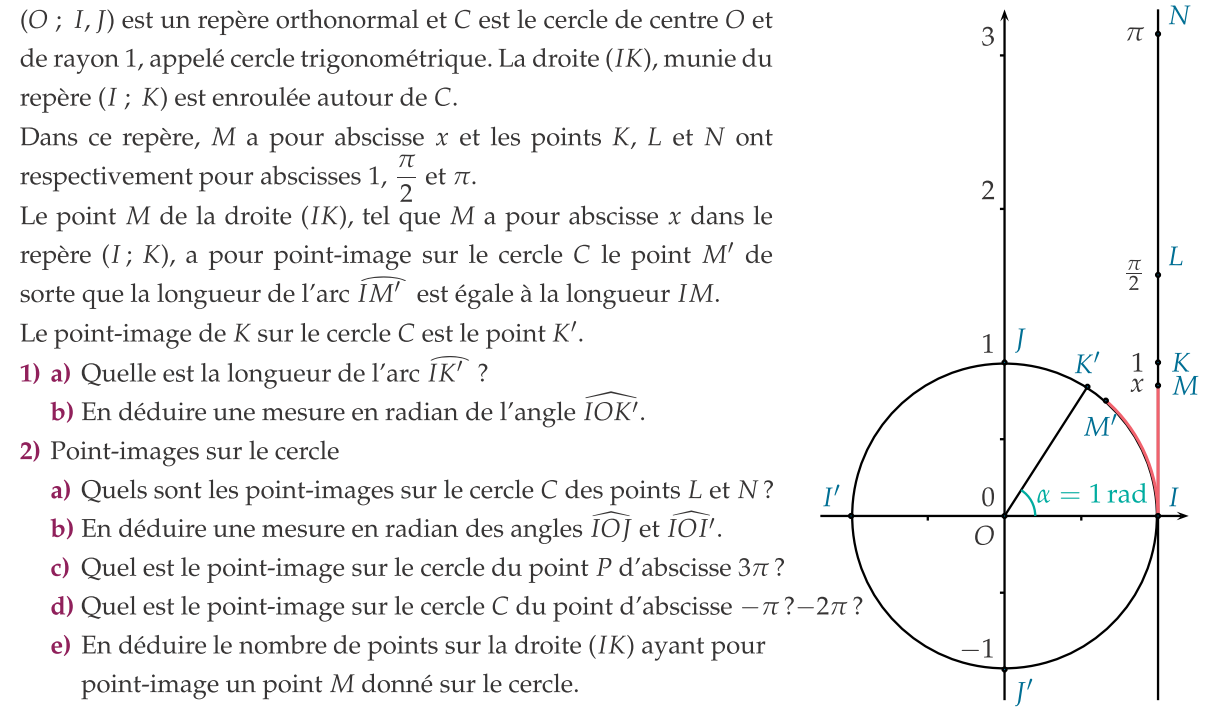 Quelle est la longueur de l’arc  ?Point-images sur le cercleQuels sont les points-images sur le cercle C des points L et N ?Quelle est le point-image sur le cercle C du point P d’abscisse  ?Quelle est le point-image sur le cercle C du point  d’abscisse  ?  ?Est-il vrai de dire qu’une infinité de nombres réels a le même point image sur le cercle ?Quel est le point-image du réel  ?Quel est le point-image du réel  ?Quel est le point-image du réel  ?Faire les exercices 1A.2 1A.3 et 1A.4Le radian :Sur la droite, IK=1, sur le cercle l’arc  a pour longueur 1 et l’angle  a une mesure de 1 radian.On peut écrire .Quelle est la mesure en radians de l’angle  ? de l’angle ?Faire l’exercice 1A.1Exercices, source : www.mathsenligne.net 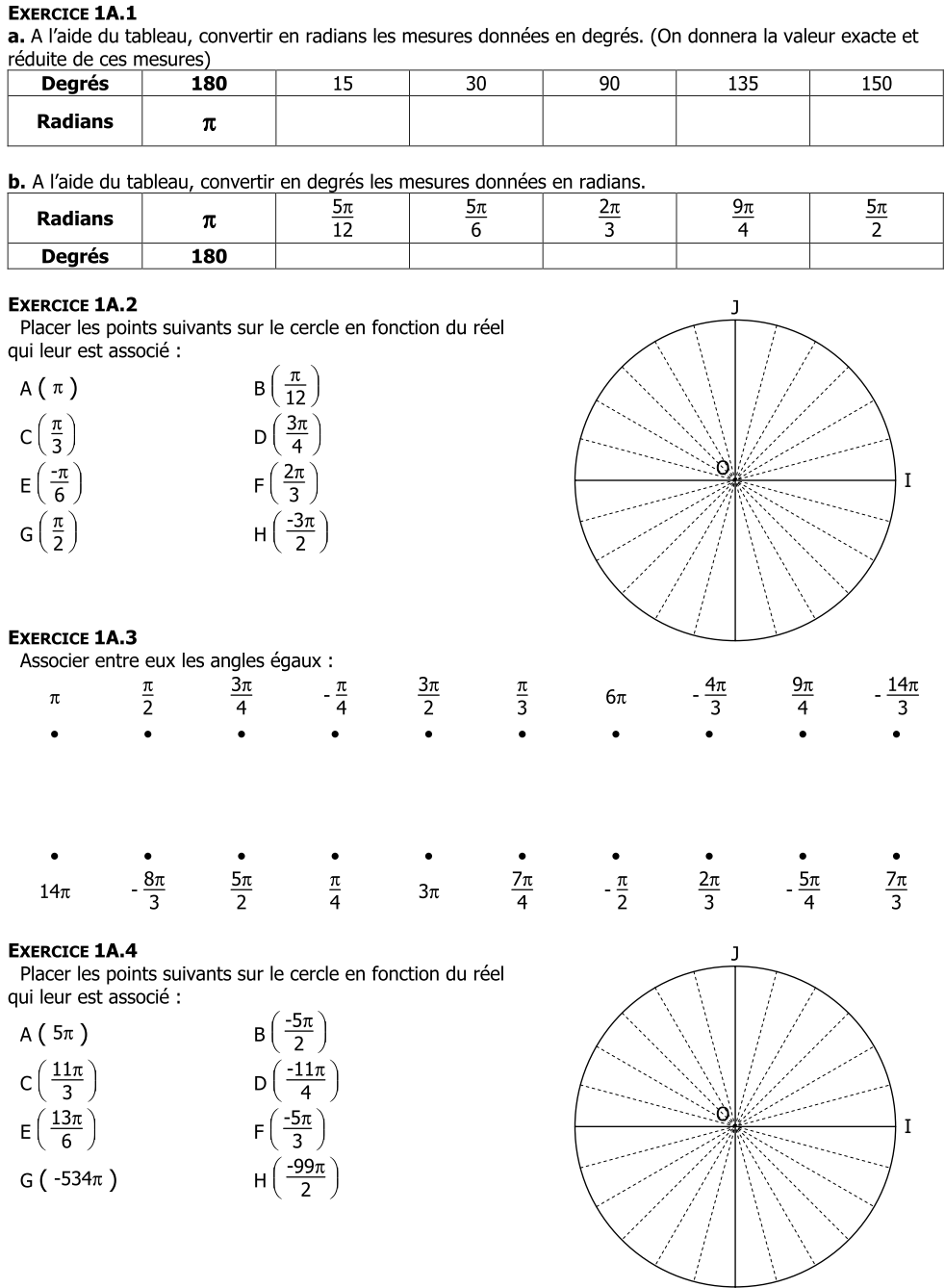 